Georgia Cattlemen’s Association County Agent of the Year Beef Award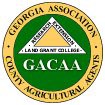 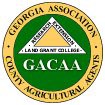 2021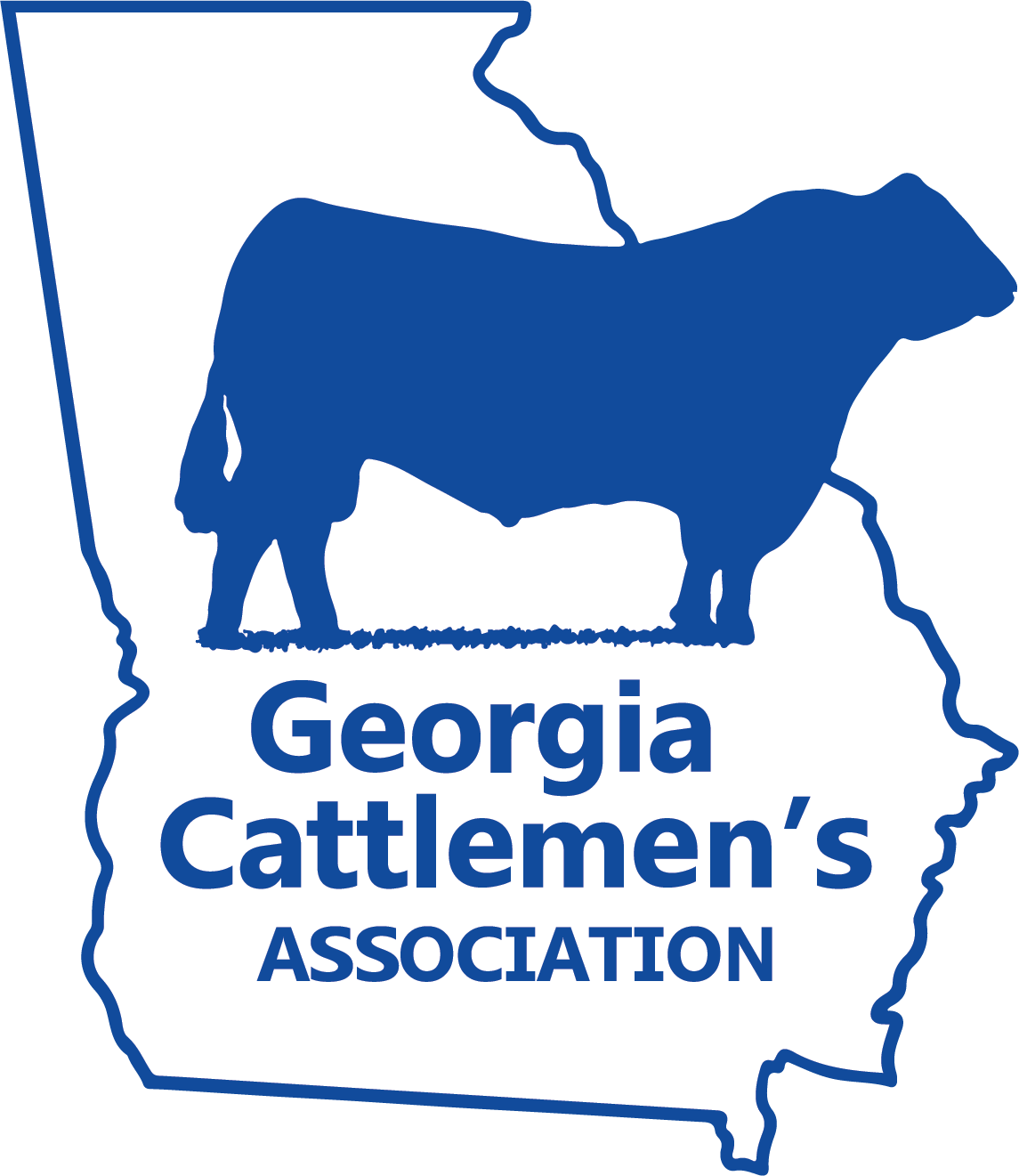 Contact:Justin Hand, jhand@uga.eduAnimal Science Committee ChairPO Box 75481468 Carpenter RoadTifton, GA  31793229-391-7980Deadline: 12/01/21Sponsored by:Georgia Cattlemen's Association & GACAASponsored by:Georgia Cattlemen's Association & GACAAPurpose:One hundred and fifty-nine of Georgia's 159 counties produce beef at a yearly value of over 300 million dollars. When the value of the land and equipment required for production is added, that investment total easily exceeds $2 billion. University of Georgia Cooperative Extension educational programs have had a significant impact on the transfer of technology.Research and Extension recommendations are presented to producers and youth through various forms of presentations such as meetings, T.V., radio, field days, news articles, newsletter, result demonstrations, livestock shows and project achievement. This award recognizes excellence by a GACAA member who has developed and carried out an outstanding Extension education program in beef production and/or 4-H beef project.Purpose:One hundred and fifty-nine of Georgia's 159 counties produce beef at a yearly value of over 300 million dollars. When the value of the land and equipment required for production is added, that investment total easily exceeds $2 billion. University of Georgia Cooperative Extension educational programs have had a significant impact on the transfer of technology.Research and Extension recommendations are presented to producers and youth through various forms of presentations such as meetings, T.V., radio, field days, news articles, newsletter, result demonstrations, livestock shows and project achievement. This award recognizes excellence by a GACAA member who has developed and carried out an outstanding Extension education program in beef production and/or 4-H beef project.Eligibility:All members of GACAA, in good standing with the association, with beef production and/or 4-H beef responsibility may be considered for the Award by submitting a written summary of their Extension program as well as a brief description of how they have supported their local Georgia Cattlemen’s Association chapter. An individual is not eligible if the award has been won in the past 5 years.Eligibility:All members of GACAA, in good standing with the association, with beef production and/or 4-H beef responsibility may be considered for the Award by submitting a written summary of their Extension program as well as a brief description of how they have supported their local Georgia Cattlemen’s Association chapter. An individual is not eligible if the award has been won in the past 5 years.Entry and Judging Criteria:Entry should not exceed four pages and should reflect program activities and accomplishments within the past three years. Judging of the entry will be based on: 1) statement of a problem(s), 2) statement of educational objectives, 3) report of activities implemented, 4) evaluation of activities, and 5) overall creativity.Two letters must be attached: 1) a letter from the entrant's immediate supervisor verifying the information stated on the entry form, 2) a letter of recommendation from the entrant’s local Georgia Cattlemen’s Association Chapter President. A one-page listing of any supporting materials is permissible, in addition to the four-page report. Additional materials will not be considered. Judges will include Extension Beef Specialists, appointed member(s) of The Georgia Beef Board and The Georgia Cattlemen's Association. Entry should include local cattlemen's association activities and state programs.Entry and Judging Criteria:Entry should not exceed four pages and should reflect program activities and accomplishments within the past three years. Judging of the entry will be based on: 1) statement of a problem(s), 2) statement of educational objectives, 3) report of activities implemented, 4) evaluation of activities, and 5) overall creativity.Two letters must be attached: 1) a letter from the entrant's immediate supervisor verifying the information stated on the entry form, 2) a letter of recommendation from the entrant’s local Georgia Cattlemen’s Association Chapter President. A one-page listing of any supporting materials is permissible, in addition to the four-page report. Additional materials will not be considered. Judges will include Extension Beef Specialists, appointed member(s) of The Georgia Beef Board and The Georgia Cattlemen's Association. Entry should include local cattlemen's association activities and state programs.Award:Winning entry will be displayed at the annual GACAA meeting. Award includes a commemorative plaque and the following cash award. The first place recipient will be presented again at the GA Cattlemen’s Convention in April.1st - $100, plaque, plus Georgia Cattlemen Association Convention trip for agent and spouseRecipients must attend GACAA Annual Meeting/Professional Improvement Conference to receive awards, unless exempted by GACAA President because of extenuating circumstances. (Established by GACAA Board action, November, 2008)Award:Winning entry will be displayed at the annual GACAA meeting. Award includes a commemorative plaque and the following cash award. The first place recipient will be presented again at the GA Cattlemen’s Convention in April.1st - $100, plaque, plus Georgia Cattlemen Association Convention trip for agent and spouseRecipients must attend GACAA Annual Meeting/Professional Improvement Conference to receive awards, unless exempted by GACAA President because of extenuating circumstances. (Established by GACAA Board action, November, 2008)